THE HHA™ SPORTS OPTIMIZER KING PIN BOW SIGHT IS THE WORLD’S BEST-SELLING ADJUSTABLE BOW SIGHT FOR A REASON The Best Single-Pin Adjustable Bow Sight Matched with the HHA Lens Kit for the Ultimate in Archery Technology and AccuracyWisconsin Rapids, WI – For most, when the archery discussion turns to single-pin bow sight technology, the talk starts and stops with the innovators at HHA™ Sports. HHA Sports continues to lead with its award-winning Optimizer King Pin – the best-selling single pin adjustable bow sight in the world. The King Pin sight’s adjustability capabilities combined with leading-edge technology, ensures that the King Pin continues to reign supreme for archers looking for the pinnacle in accuracy this season.What makes the HHA Sports’ Optimizer King Pin single-pin sight such an important advancement for archery is the technology built into the third generation of HHA Sports best-selling sight. Interchangeable wheels make changing tapes easier than ever, allowing shooters to use multiple arrows and draw weights without major changes to the sight. Fully integrated second- and third-axis adjustments allow for extreme tuning and amazing accuracy. The HHA Sports’ Optimizer King Pin sight has a full 2.1-inches of vertical travel allowing for infinite adjustability to the scope housing. This allows the shooter to dial in the bow for amazing accuracy as well as get the most range out of the preprinted yardage tapes. The Optimizer King Pin has precision brass gearing with a rack and pinion gear wheel that offers the shooter easy and smooth elevation adjustments along with unmatched durability. The sight has tool-free adjustability allowing for quick changes when sighting in. The King Pin has a Blind 20 feature for a fast, no-look return to the shooter’s most common predetermined shooting distance. The wheel-forward design also is ideal for quiver placement. The Optimizer King Pin uses the company’s patented R.D.S. (Range. Dial. Shoot.) Technology. This means, once you’re dialed in at 20 and 60 yards, you’re on target – to the yard – out to 100 yards. Once you’ve got the bow dialed in and found the corresponding preprinted yardage tape, you’re going to be on target at any distance. It’s just that simple.Each King Pin is CNC machined from aircraft-grade aluminum. The mounting bracket is a straight frame, hunter-style set up that fits all bows. The sight pins are available in .019 and .10 sizes, and are protected by HHA Sports’ A.R.M.O.R. Pin technology that completely protects the pin from the harshest conditions with a CNC-machined aluminum guard. This lets you go afield with full confidence that however tough the going gets, the sight on your bow will remain as true as it was when you left the range. The adjustable rheostat feature on the scope housing controls the amount of fiber optic wrap exposed to light to ensure your pin is bright and viewed as clean and clear as possible regardless of the time of day. The HHA Sports Optimizer King Pin works with the HHA Lens Kits that have a proprietary AR coating on the durable polycarbonate lens surface for scratch and water resistance. A secondary oleophobic coating resists fingerprint, grease, dirt and other things that impede vision. The lens housing is CNC-machined aluminum and threaded for a secure fit. These kits are available in 2X, 4X and 6X magnification as well as come in either clear or amber colored lenses for the King Pin sight. The Optimizer King Pin also works with an available 2500 Blue Burst Light kit that illuminates sight tapes for rapid adjustments in dark ground blinds without ruining your vision for the shot.The King Pin sight is available with a 1-3/8-inch, a 1-5/8-inch, or a 2-inch scope housing. It comes in a wide-range of models to fit your exact shooting needs and is available in both right- and left-hand models. Each Optimizer King Pin sight carries a 100-percent lifetime warranty and is Made in the U.S.A. About HHA SportsFor more than 30 years, HHA Sports has been the leader in single pin technology producing superior sights and accessories for archers.  With a passion for the outdoors, the company’s development team has created a line of products rich with exclusive features – from its patented R.D.S. technology to its A.R.M.O.R. Pin Technology – that set the brand apart from all others. With an eye firmly fixed on detail, HHA Sports is committed to creating the most highly functional gear.  Products are all Made in the USA and backed with a 100 percent lifetime warranty.  All this means whether you are scaling some of the world’s toughest terrain on a hunt, or shooting for gold in a championship round; you can always expect the very best, most accurate shooting from HHA Sports.  For more information about HHA Sports, visit: www.hhasports.com.Connect with us on social media: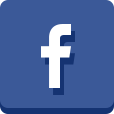 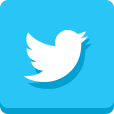 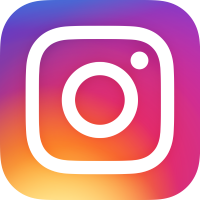 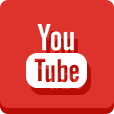 
Editor’s Note: For press releases and hi-res images from Full-Throttle’s wide range of clients, please visit our online press room. 